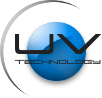 БЛАНК ИСХОДНЫХ ДАННЫХ для подбора установки УФ обеззараживания в системе оборотной воды бассейнаДанная анкета предназначена только для предварительного подбора оборудования и не несет никаких обязательств покупки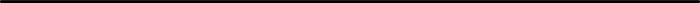 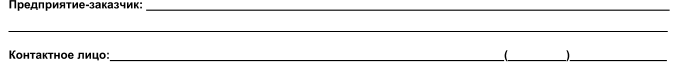 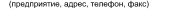 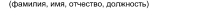 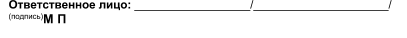 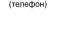 Для получения дополнительной информации обращайтесь в отдел продаж серийного оборудования по адресу: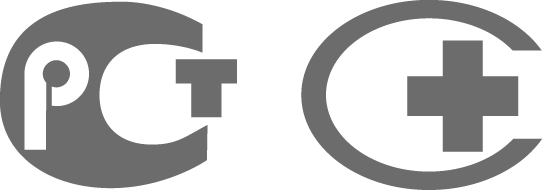 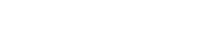 Наименование объекта внедрения УФ оборудованияНаселенный пункт1.МАКСИМАЛЬНЫЙ РАСХОД ОБОРОТНОЙ ВОДЫ м3/часКоличество насосов (основных / резервных)Производительность насоса, м3/часДавление на выходе насоса, кгс/см22.Показатели качества оборотной воды(перед УФ установкой)Максимальное значение показателя1. Мутность по формазину, ЕМФ    Мутность по каолину, мг/л2. Цветность, град3. Железо общее, мг/л4. Температура, 0С5. ОМЧ (общее микробное число), КОЕ/мл6. ОКБ (общие колиформные бактерии), КОЕ/100 мл 3.Дополнительная информацияРоссия, Санкт-Петербург ООО«УФ Технолоджи»Ул.победы 12 А-6Нтел.: 	(812) 924-88-27            (812)  924-88-29